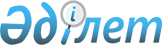 Об установлении публичных сервитутовРешение акима города Алтай Восточно-Казахстанской области от 28 апреля 2020 года № 3. Зарегистрировано Департаментом юстиции Восточно-Казахстанской области 29 апреля 2020 года № 7028
      Примечание ИЗПИ.

      В тексте документа сохранена пунктуация и орфография оригинала.
      В соответствии со статьей 69 Земельного кодекса Республики Казахстан от 20 июня 2003 года, статьей 35 Закона Республики Казахстан от 23 января 2001 года "О местном государственном управлении и самоуправлении в Республике Казахстан" аким города Алтай РЕШИЛ:     
      1. Установить коммунальному государственному предприятию "Тепловодоцентраль" акимата района Алтай публичные сервитуты, без изъятия земельных участков, сроком на сорок девять лет, для прохода и проезда к очистным сооружениям хозяйственно - бытовой канализации города Алтай, по дороге, расположенной на следующих земельных участках товарищества с ограниченной ответственностью "Казцинк":
      площадью 2,1018 гектаров, кадастровый номер 05-082-010-217, расположенный по адресу: поселок Грехово, города Алтай;
      площадью 6,6445 гектаров, кадастровый номер 05-082-010-214, расположенный по адресу: поселок Грехово, города Алтай;
      площадью 38,4487 гектаров, кадастровый номер 05-082-010-248, расположенный по адресу: город Алтай;
      площадью 20,3854 гектаров, кадастровый номер 05-082-010-212, расположенный по адресу: поселок Грехово, города Алтай;
      2. Государственному учреждению "Аппарат акима города Алтай" в установленном законодательством порядке обеспечить:
      1) государственную регистрацию настоящего решения в территориальном органе юстиции;
      2) размещение настоящего решения на интернет-ресурсе акима района Алтай;
      3. Контроль за исполнением настоящего решения оставляю за собой.
      4. Настоящее решения вводится в действие по истечении десяти календарных дней после дня его первого официального опубликования.   
					© 2012. РГП на ПХВ «Институт законодательства и правовой информации Республики Казахстан» Министерства юстиции Республики Казахстан
				
      Аким города Алтай 

К. Передельский
